Oneida Central Public School            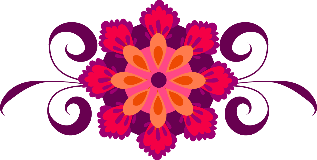 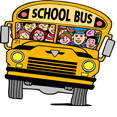  February 2021In Mid-January, Oneida Central School began a school-wide Indigenous Inquiry Project that sprung from the Land Acknowledgement read each morning during announcements.  Our question was, “If we acknowledge and give gratitude to the Haudenosaunee and Anishinaabe people every morning, who are the Haudenosaunee and Anishinaabe people?”   Classes have explored the question at their own age appropriate level, and posted their own questions or learnings on a bulletin board in the hallway.  It is very interesting to see the baseline of our understandings and the directions that questions are taking us in. In February, a gym-sized Map of Canada will come to Oneida Central to support our indigenous learning. Each class will be lead in grade appropriate investigation of the map of Canada, through an indigenous lens.  We are pleased to be able to bring this hands-on style of learning to Oneida. Attached are two videos for parents to view so you are able to envision and discuss the Map experience with your child(ren) once you’ve seen it in action. 	Monday 	     Tuesday 	               Wednesday 	                Thursday 	           Friday 	Monday 	     Tuesday 	               Wednesday 	                Thursday 	           Friday 	Monday 	     Tuesday 	               Wednesday 	                Thursday 	           Friday 	Monday 	     Tuesday 	               Wednesday 	                Thursday 	           Friday 	Monday 	     Tuesday 	               Wednesday 	                Thursday 	           Friday 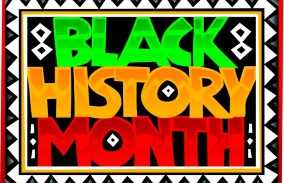 1                         Day 2

Aboriginal Map Day
Grades K-32                         Day 3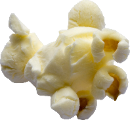 Popcorn Day 3                       Day 44	 Day 5

Wear your Canadian       attire/colours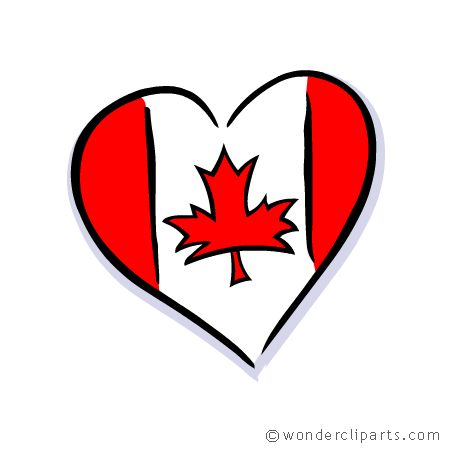 7	                          Day 1Report Cards Go Home8	Day 29                             Day 3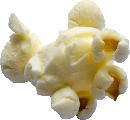 Popcorn Day10	                     Day 4
Aboriginal Map Day
Grades 4-8

McDonalds Hot Lunch11	Day 514	 Day 1

Valentines DayWear Red, White and Pink15	Day 216	Day 3Popcorn Day	17	Day 4

Personalized Catering Hot Lunch18	Day 521     No School 	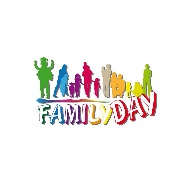 
FAMILY Day 
Have FUN!!!22	Day 123	Day 2Popcorn Day
Pink Shirt Day24	Day 3

Personalized Catering Hot Lunch25                       Day 428	  Day 5Kindergarten Registrations have started.If you have or know a child born in 2018, please visit www.granderie.ca or call the school!       905-765-4700Kindergarten Registrations have started.If you have or know a child born in 2018, please visit www.granderie.ca or call the school!       905-765-4700Upcoming Dates for March March 1st – Parent Council Meeting 6pmMarch 14th-19th – March Break Upcoming Dates for March March 1st – Parent Council Meeting 6pmMarch 14th-19th – March Break 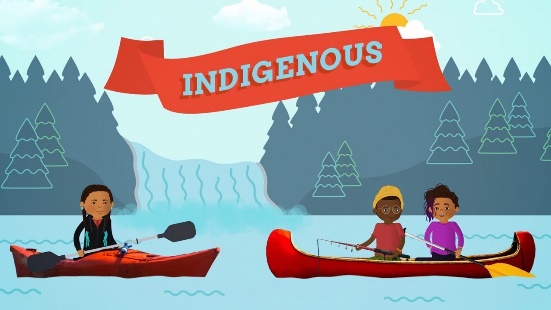 The word Indigenous - explained l CBC Kids NewsIndigenous people are the first people to live in a place. In Canada, Indigenous people belong to a number of different communities or nations. CBC Kids News...youtu.be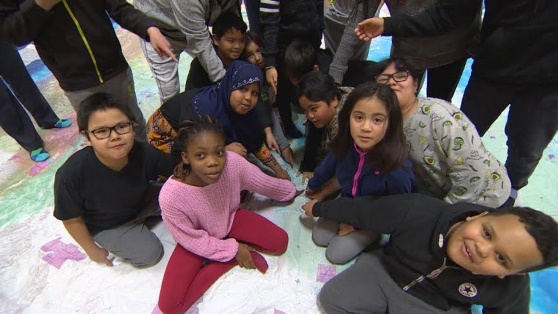 Giant Indigenous Peoples Atlas floor map gives students a new perspective on CanadaA giant floor map based on the Indigenous Peoples Atlas of Canada has been travelling the country, giving educators and students a chance to take a different...youtu.be